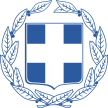 ΕΛΛΗΝΙΚΗ ΔΗΜΟΚΡΑΤΙΑ                                                   	ΥΠΟΥΡΓΕΙΟ ΝΑΥΤΙΛΙΑΣ ΚΑΙ ΝΗΣΙΩΤΙΚΗΣ ΠΟΛΙΤΙΚΗΣΑΡΧΗΓΕΙΟ ΛΙΜΕΝΙΚΟΥ ΣΩΜΑΤΟΣ – ΕΛΛΗΝΙΚΗΣ ΑΚΤΟΦΥΛΑΚΗΣ                                    	 ΚΕΝΤΡΟ ΕΠΙΜΟΡΦΩΣΗΣ ΣΤΕΛΕΧΩΝ ΕΜΠΟΡΙΚΟΥ ΝΑΥΤΙΚΟΥ ΡΑΔΙΟΗΛΕΚΤΡΟΝΙΚΩΝ – ΡΑΔΙΟΕΠΙΚΟΙΝΩΝΙΩΝ (ΚΕΣΕΝ Ρ/Η-Ρ/Ε)Τμήμα Γραμματείας Τηλέφωνο: 210-5570450, 210-5574956Fax: 210-5574955 (όλο το 24ωρο)Διεύθυνση: Παραλία Ασπροπύργου, Ασπρόπυργος - Τ.Κ. 19300 e-mail: kesenrhre@hcg.gr ΠΛΗΡΟΦΟΡΙΑΚΟ ΕΝΤΥΠΟΘΕΜΑ:  ΕΙΔΙΚΟ ΤΜΗΜΑ ΓΙΑ ΤΗΝ ΑΠΟΚΤΗΣΗ ΠΙΣΤΟΠΟΙΗΤΙΚΟΥ ΧΕΙΡΙΣΤΟΥ ΓΕΝΙΚΗΣ                ΧΡΗΣΗΣ GMDSS (GOC)   (ΑΡΘΡΟ 31 ΚΑΝ. ΣΠΟΥΔΩΝ, ΦΕΚ 1969 Β΄/2015)ΦΟΙΤΟΥΝ:Απόφοιτοι Α.Ε.Ν./Πλοιάρχων εναλλασσόμενης εκπαίδευσης.ΔΙΚΑΙΟΛΟΓΗΤΙΚΑ:Αίτηση του υποψηφίου Ναυτικό Φυλλάδιο σε ισχύ.Αστυνομική Ταυτότητα.Μία (01) πρόσφατη έγχρωμη φωτογραφία.Φωτοτυπία της τελευταίας απόλυσής τους από το Ναυτικό Φυλλάδιο με Ελληνική Σημαία ή εξαγορά σε Συμβεβλημένο πλοίο με το ΝΑΤ.Φωτοτυπία του πτυχίου ή πιστοποιητικού αποφοίτησης Α.Ε.Ν./ΠΛΟΙΑΡΧΩΝΣημ.: Αποδεκτά τα απλά, ευανάγνωστα φωτοαντίγραφα  των παραπάνω απαιτουμένων εγγράφων (ΔΕΚΝ Β΄, 5524.1/04/2014)ΔΙΑΡΚΕΙΑ ΜΑΘΗΜΑΤΩΝ:Τα μαθήματα διαρκούν 7 εργάσιμες ημέρες + 1 ημέρα οι εξετάσεις (2 ώρες γραπτή δοκιμασία και ο αναγκαίος χρόνος για πρακτική / προφορική εξέταση).Ώρες διδασκαλίας 49. ΣΗΜΕΙΩΣΗ:Ο υποψήφιος πρέπει να μην είναι ναυτολογημένος κατά τη διάρκεια της εκπαίδευσης / εξέτασης (Συγχρηματοδότηση ΕΣΠΑ -  Υποέργο «ΚΑΤΑΡΤΙΣΗ ΑΝΕΡΓΩΝ ΝΑΥΤΙΚΩΝ», ΚΡΙΤΗΡΙΑ ΕΠΙΛΟΓΗΣ ΑΝΕΡΓΩΝ ΚΑΤΑΡΤΙΖΟΜΕΝΩΝ ΝΑΥΤΙΚΩΝ).Το Ναυτικό Φυλλάδιο να είναι σε ισχύ (να υπάρχουν τουλάχιστον 8 μήνες θαλάσσιας υπηρεσίας μέσα στην τελευταία 4ετία [ΚΔΝΔ άρθρο 63 - Ν. 2575/98]. Σε διαφορετική περίπτωση, απαιτείται επανεγγραφή στη ΔΝΕΡ (Μητρώα Ναυτικών).  